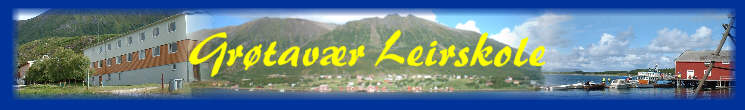 MandagMandagMandagMandagAnsvar:12.00Lunsj13.15VOKSNE: Møte på blårommetBli-kjent turBli kjent med hverandreBli kjent i nærområdetGeografiLitt om forsvaretInfo om leirskoleuka15.30MiddagNise16.00 – 17.00Stille på forlegningsdelen. (Der dere sover)16.30 – 17.00Kiosk18.00 – 20.00AktiviteterFiskingKlatringBading i havetLuftgeværFotballBordtennisEller noe annetSpillerom20.20FlagghalingGråmåse 20.30KveldsmatTjeld21.40RyddingLomvi22.00Til rommene22.30Roen senker seg over leiren!!